Publicado en Madrid el 13/07/2021 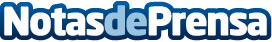 Un tercio de las pymes españolas ha comenzado a vender en Amazon durante el último añoFiverr International Ltd., (NYSE: FVRR), la compañía que está cambiando el mundo del trabajo, acaba de publicar su último Barómetro de Pymes y Pandemia en el que da a conocer el balance que una amplia selección de pymes españolas de diferentes tamaños y sectores hace de la pandemia, de la actuación del gobierno, las ayudas públicas y de cómo este último año ha cambiado su estructura organizativa y sus estrategias digitalesDatos de contacto:Marta Ubeda696024158Nota de prensa publicada en: https://www.notasdeprensa.es/un-tercio-de-las-pymes-espanolas-ha-comenzado Categorias: Finanzas Emprendedores E-Commerce Recursos humanos http://www.notasdeprensa.es